Appendix 4. Spectrum narrowing class modification and early discontinuation for broad-spectrum antibiotics.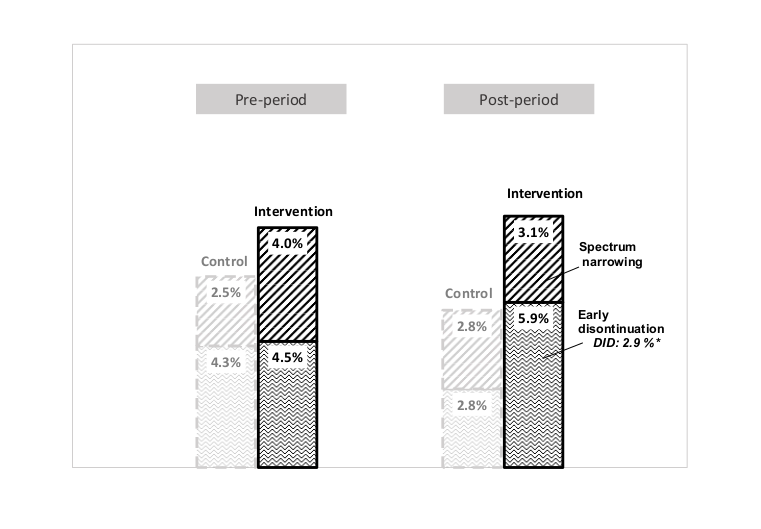 